COMEDOR EFA ORETANAEFA ORETANA dispone de un amplio comedor, con cocina propia. El comedor esta dividido en dos ambientes que se pueden unir o diferenciar para diferentes grupos. El comedor y salón de actos es utilizado por otros colegios o grupos que lo requieren dada su proximidad a Toledo (turismo, ERASMUS+...) o diferentes empresas y actividades cercanas como el parque temático Puy Du Fou que se encuentra a menos de 5 min. Dado la amplitud del comedor, puede utilizarse como salón de actos, y dispone de proyector, altavoces, wifi, y sillas para acoger a más de 200 personas. Actualmente el centro cuenta con personal propio para la elaboración de los menús y las diferentes actividades del salón de actos. 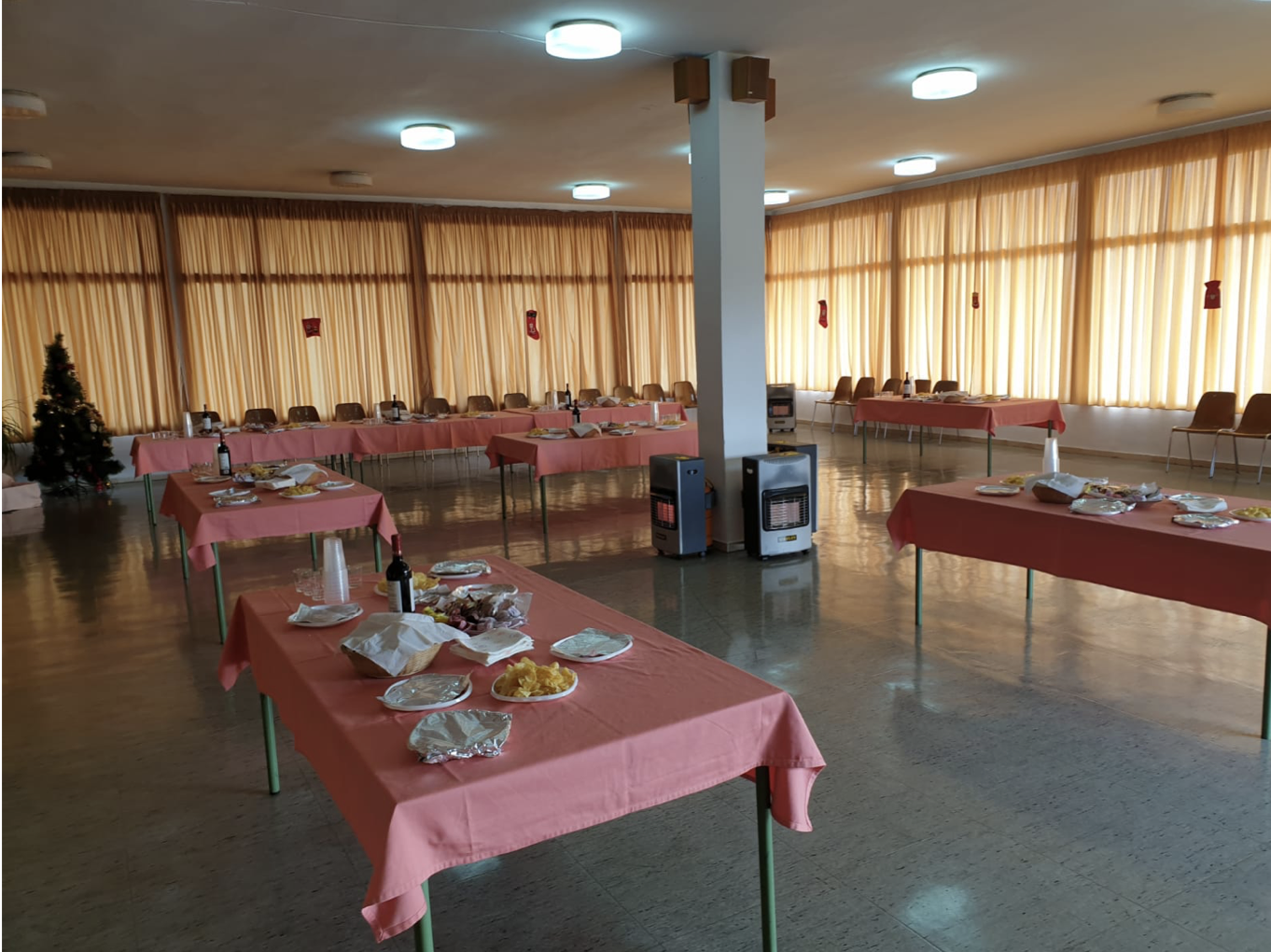 